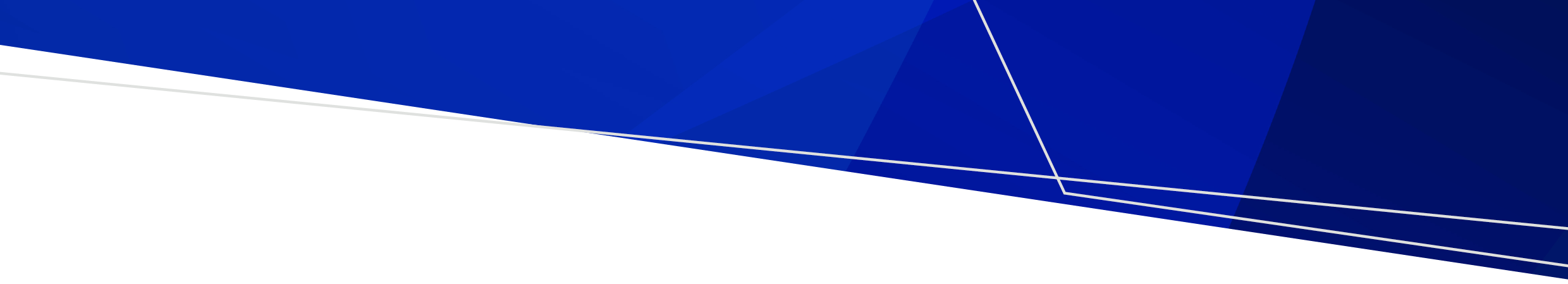 Purpose and ScopeTo outline mental health data reporting requirements for Homelessness Youth Dual Diagnosis Initiative. To provide further information to that contained in the Homeless Youth Dual Diagnosis Initiative Guidelines, March 2022, regarding the recording of contact data for HYDDI clinicians.OverviewHYDDI was established in 2010 and funded through the National Partnership Agreement on Homelessness (NPAH).  The NPAH was replaced by the National Housing & Homelessness Agreement (NHHA) on 1 July 2019.  From 1 July 2019, homelessness programs previously funded through the NPAH, including HYDDI have been funded recurrently.The core aim of HYDDI is to support the capacity building of Youth Specialist Homelessness Services (YSHS) providers to work with young people experiencing homelessness who have mental health and/or substance related issues.The HYDDI role requires the Senior Clinician to be able to work with a high degree of autonomy, spend the majority of their working time onsite at YSHS service sites and have support of a clinical team within the AMHS.The HYDDI role includes:Capacity building/service navigation provided to YSHS providersSecondary consultations provided to YSHS practitioners or AMHS cliniciansDirect treatment provided to young people whose needs are not being met by mental health services, or by other servicesLiaison between YSHS and AMHS.Below are the funded health services and the partner housing organisations:Activity Data ReportingSpecialty service developmentNote:  HYDDI clinicians are now able to record community contact type of “Specialty MH Service Development” (Code 6) as they are being funded to build an AMHS capacity to provide mental health support to a specific target population.Subcentre / ProgramNew & Existing HYDDI Services:HYDDI programs targeted at consumers under 18 years of age must be linked to a youth subcentre, where the youth outcome measure setting is enabled.HYDDI programs targeted at consumers over 18 years of age must be linked to an adult subcentre, where the adult outcome measures setting is enabledServices may create a new subcentre, or link to an existing subcentreFurther informationFurther information about the correct use of CMI/ODS can be found on the Victorian Government’s website.  In particular, see the sections on; Registration of Clients, CMI/ODS Service Contacts and Subcentre/Program Maintenance. https://www.health.vic.gov.au/research-and-reporting/bulletins-and-program-management-circulars-pmcFor any queries relating to data reporting or program setup please email: MHDReporting@health.vic.gov.auMental Health Bulletin 73Homelessness Youth Dual Diagnosis Initiative (HYDDI)AreaClinical Mental Health Youth ServicesYouth Homelessness ProvidersNW metro:North West,Inner West, Northern, Mid-West, North East, South WestMelbourne HealthHope Street Youth & FamilyMelbourne City MissionsSouthern:DandenongMiddle SouthInner South EastPeninsulaMonash Health MOIRAEastern:Central EastOuter EastInner EastEastern HealthFamily Access NetworkGippslandLatrobe Health Uniting GippslandGrampiansGrampians Health Ballarat Community HealthLoddon Mallee:Northern MalleeLoddonMildura HospitalMASPBarwon South Western:BarwonGlenelgBarwon Health ServicesBarwon Child Youth & FamilyHume:GoulburnNorth East HumeGoulburn Valley Health SalvoCare Brayton Youth RefugePROGRAMPROGRAMPROGRAMPROGRAMPROGRAMPROGRAMPROGRAMDescriptionClassificationProgram TypeTarget PopulationFund SourceStart DateOM SettingMust include HYDDI as part of nameCommunityComm, Dual DiagnosisHomeless YouthDual DiagnosisWhen your program commencedYesTo receive this publication in an accessible format please email MHD Reporting <MHDReporting@health.vic.gov.au>Authorised and published by the Victorian Government, 1 Treasury Place, Melbourne.ISSN 2653-620X - Online (pdf/word)Available at Bulletins and Program Management Circulars (PMC) - https://www.health.vic.gov.au/research-and-reporting/bulletins-and-program-management-circulars-pmc>© State of Victoria, Department of Health and Human Services, April 2023